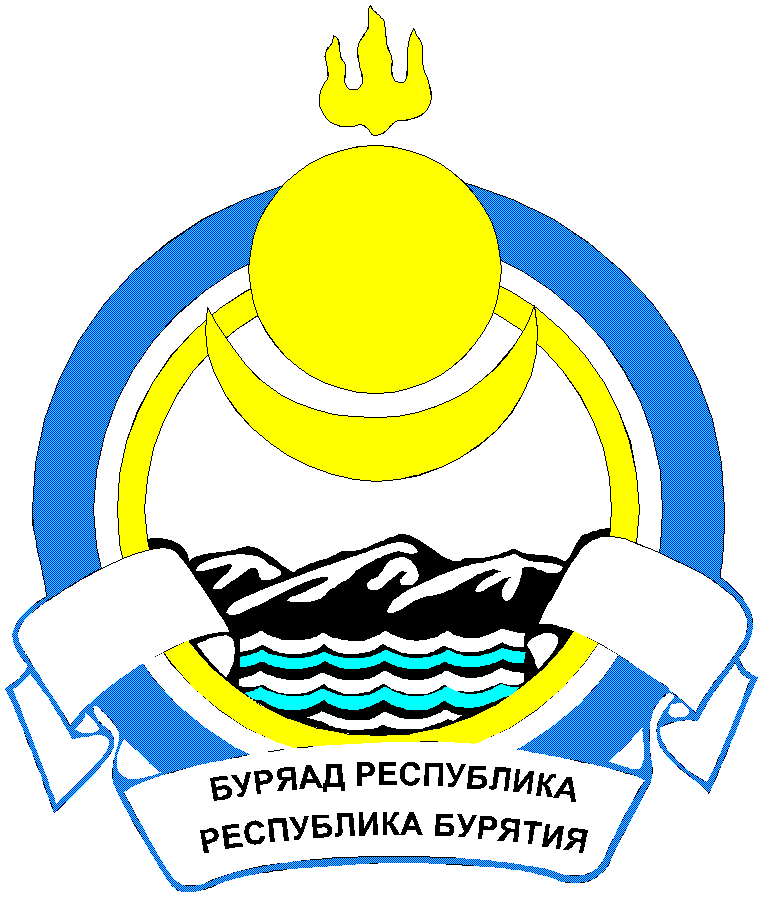 Республика  БурятияАДМИНИСТРАЦИЯ  МУНИЦИПАЛЬНОГО ОБРАЗОВАНИЯСЕЛЬСКОГО ПОСЕЛЕНИЯ «САЯНТУЙСКОЕ»ПОСТАНОВЛЕНИЕот «02» ноября 2020 г.               	№ 79                         с.Нижний Саянтуй«О внесении изменений в Постановление №111 от 03.05.2018г. «Об утверждении муниципальной программы «Формирование современной городской среды на территории муниципального образования сельского поселения  «Саянтуйское» на 2018-2022 года»           В соответствии с Федеральным законом от 06 октября 2003 года № 131-ФЗ «Об общих принципах организации местного самоуправления в Российской Федерации»,  Администрация МО СП «Саянтуйское»ПостановляЕТ:Внести изменения в Постановление №111 от 03.05.2018г. «Об утверждении муниципальной программы «Формирование современной городской среды на территории муниципального образования сельского поселения  «Саянтуйское» на 2018-2022 года»:1.1. Паспорт Муниципальной  программы  «Формирование современной городской среды на территории муниципального образования сельского поселения  «Саянтуйское»  на 2018-2022 года» изложить в новой редакции (приложение №1 к настоящему постановлению).1.2. Приложения 2, 3 к Муниципальной программе «Формирование современной городской среды на территории муниципального образования сельского поселения  «Саянтуйское» на 2018-2022 года» изложить в новой редакции (приложение к настоящему постановлению).2. Контроль за исполнением настоящего постановления оставляю за собой.3. Настоящее постановление вступает в силу со дня официального опубликования.Глава МО СП «Саянтуйское»                                                  Т.Ф.ТатарниковаИсп. Соловьёва Н.С.Приложение 1К ПостановлениюАдминистрации МО СП «Саянтуйское»От 02.11.2020 №79       	ПаспортМуниципальной  программы  «Формирование современной городской среды на территории муниципального образованиясельского поселения  «Саянтуйское»  на 2018-2022 года»*- при условии бездифицитности бюджета и увеличения дополнительных доходов                                      Приложение № 2 к постановлению  Администрации МО СП «Саянтуйское» от «03» мая 2018 г. №111Ресурсное обеспечение  мероприятий муниципальной программы «Формирование современной городской среды  на территории муниципального образования сельского поселения «Саянтуйское»  на 2018-2022 года»Приложение № 3к муниципальной программе «Формирование современной городской среды на территории муниципального образования сельского поселения «Саянтуйское»  на 2018-2022 года », утвержденной постановлением Администрации МО СП «Саянтуйское»от «03» мая 2018 г. № 111План реализации муниципальной программы«Формирование современной городской среды  на территории муниципального образования сельского поселения «Саянтуйское» на 2018-2022 года»Наименование ПрограммыМуниципальная  программа  «Формирование современной городской среды на территории муниципального образования сельского поселения «Саянтуйское»  на 2018-2022 года»  (далее - Программа)Основание для разработки ПрограммыФедеральный закон от 06.10.2003 года №131-ФЗ «Об общих принципах организации местного самоуправления в Российской Федерации»Заказчик ПрограммыАдминистрация МО СП «Саянтуйское»Разработчик ПрограммыАдминистрация МО СП «Саянтуйское»Ответственный исполнитель ПрограммыАдминистрация МО СП «Саянтуйское»Соисполнители программы Администрация МО СП «Саянтуйское»Собственники помещений многоквартирных жилых домов (по согласованию)Участники программы Администрация МО СП «Саянтуйское»Подрядные организации (по согласованию)Собственники помещений многоквартирных жилых домов (по согласованию)Цель ПрограммыРеализация мероприятий, направленных на благоустройство дворовых территорий МКД с расположенными на них объектами, предназначенными для обслуживания и эксплуатации МКД и элементами благоустройства этих территорий, в том числе стоянки автотранспорта, тротуары, автодороги и проезды к домам, оборудование зон отдыха;Благоустройство территории общего пользования в населенных пунктах района.Формирование современной городской среды, как в местах постоянного проживания (территории МКД), так и в местах общего пользования жителей.Повышение качества жизни населения.  Основные задачи ПрограммыУвеличение количества благоустроенных территорий МКД.Создание безопасных и благоприятных условий для проживания граждан в многоквартирных домах.Увеличение количества благоустроенных муниципальных территорий общего пользования.Повышения уровня комфортности проживания населения района.Основные индикаторы реализации (целевые задания) Программыдоля благоустроенных дворовых территорий           от общего количества дворовых территорий  - 50 %;количество благоустроенных дворовых территорий - 4 ед.;доля благоустроенных общественных территорий от общего количества общественных территорий -50 %;количество благоустроенных общественных
территорий - 1 ед.Срок реализации Программы 2018-2022 годаПеречень основных мероприятий Программыремонт и благоустройство дворовых территорий многоквартирных домов и мест массового пребывания населения.Объем  и источники финансирования Программыобщий объем финансовых средств – согласно Приложения 2 к настоящей Программе Ожидаемые результаты реализации мероприятий Программыдоля благоустроенных дворовых территорий           от общего количества дворовых территорий  - 50 %;количество благоустроенных дворовых территорий - 4 ед.;доля благоустроенных общественных территорий от общего количества общественных территорий -50 %;количество благоустроенных общественных
территорий - 1 ед.Организация контроля за выполнением Программы Администрация МО СП «Саянтуйское» 
п/пНаименование    
    мероприятияОбъемы
и  источники  
финансирования, руб.2018 год2019 год2020 год2021 год2022 год2022 год1Благоустройство общественной территории с.Нижний Саянтуй парк (ул. Геологическая)Итого: 172930,391942540,61Благоустройство общественной территории с.Нижний Саянтуй парк (ул. Геологическая)В т.ч.
ФБ 162392,1719018001Благоустройство общественной территории с.Нижний Саянтуй парк (ул. Геологическая)РБ 10365,46388001Благоустройство общественной территории с.Нижний Саянтуй парк (ул. Геологическая)МБ  Сельского поселения    172,761940,62Благоустройство общественной территории с. Нижний Саянтуй памятник Победы ВОВ (ул. Ленина)Итого: 300000,32Благоустройство общественной территории с. Нижний Саянтуй памятник Победы ВОВ (ул. Ленина)В т.ч.
ФБ 281718,282Благоустройство общественной территории с. Нижний Саянтуй памятник Победы ВОВ (ул. Ленина)РБ 17982,022Благоустройство общественной территории с. Нижний Саянтуй памятник Победы ВОВ (ул. Ленина)МБ  Сельского поселения    3002Благоустройство дворовой территории с.Нижний Саянтуй ул. Калашникова д.7Итого: 2Благоустройство дворовой территории с.Нижний Саянтуй ул. Калашникова д.7В т.ч.
ФБ 2Благоустройство дворовой территории с.Нижний Саянтуй ул. Калашникова д.7РБ 2Благоустройство дворовой территории с.Нижний Саянтуй ул. Калашникова д.7МБ  Сельского поселения    3Благоустройство дворовой территории с.Нижний Саянтуй ул. Калашникова д.5Итого: 3Благоустройство дворовой территории с.Нижний Саянтуй ул. Калашникова д.5В т.ч.
ФБ 3Благоустройство дворовой территории с.Нижний Саянтуй ул. Калашникова д.5РБ 3Благоустройство дворовой территории с.Нижний Саянтуй ул. Калашникова д.5МБ  Сельского поселения    4Благоустройство дворовой территории с.Нижний Саянтуй ул. Буровиков д.14Итого: 4Благоустройство дворовой территории с.Нижний Саянтуй ул. Буровиков д.14В т.ч.
ФБ 4Благоустройство дворовой территории с.Нижний Саянтуй ул. Буровиков д.14РБ 4Благоустройство дворовой территории с.Нижний Саянтуй ул. Буровиков д.14МБ  Сельского поселения    5Благоустройство дворовой территории с.Нижний Саянтуй ул. Буровиков д.8Итого: 5Благоустройство дворовой территории с.Нижний Саянтуй ул. Буровиков д.8В т.ч.
ФБ 5Благоустройство дворовой территории с.Нижний Саянтуй ул. Буровиков д.8РБ 5Благоустройство дворовой территории с.Нижний Саянтуй ул. Буровиков д.8МБ  Сельского поселения    Наименование контрольного события муниципальной программыСтатусОтветственный исполнительСрок наступления контрольного события (дата)Срок наступления контрольного события (дата)Срок наступления контрольного события (дата)Срок наступления контрольного события (дата)Срок наступления контрольного события (дата)Срок наступления контрольного события (дата)Срок наступления контрольного события (дата)Наименование контрольного события муниципальной программыСтатусОтветственный исполнитель2018-2022 года2018-2022 года2018-2022 года2018-2022 года2018-2022 года2018-2022 года2018-2022 года2018201920202020202120212022Контрольное событие  № 1.Благоустройство муниципальной территории общего пользования: с.Нижний Саянтуй (парк ул.Геологическая),Администрации МО СП «Саянтуйское»да----да-Контрольное событие  № 2.Благоустройство общественной территории с. Нижний Саянтуй памятник Победы ВОВ (ул. Ленина)Администрации МО СП «Саянтуйское»-дада----Контрольное событие  № 3.   Благоустройство дворовых территорий многоквартирных домов  в 1)  с.Нижний Саянтуй,Администрации МО СП «Саянтуйское»------да